 Obec baráčníků Řevničov a Obec Milý       pořádají dne 8.5. 2023 zájezd doDendrologické zahrady v Čestlicích naTULIPÁNY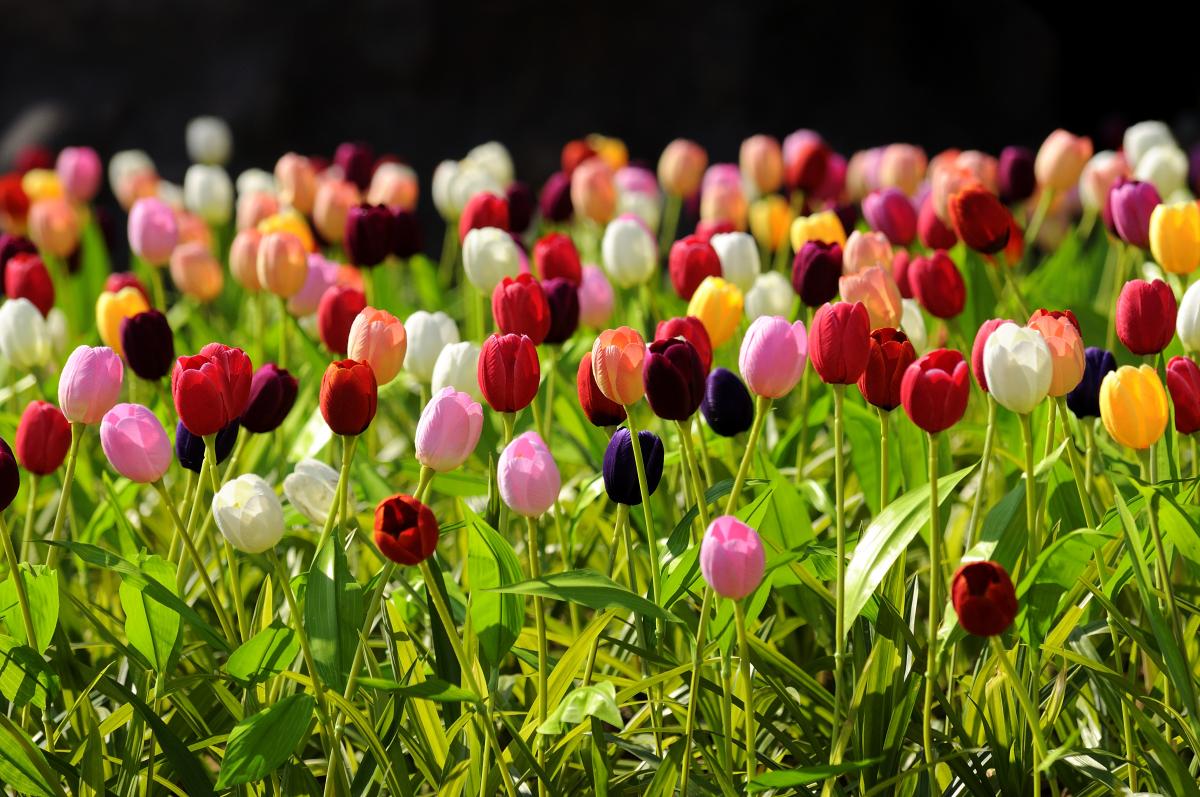 Odjezd: ŘEVNIČOV 13:00,   MILÝ 13:15  Cena za autobus 250,-Vstupné do zahrady: dospělí 100,-, senioři od 65 let 60,-,                            děti 3-15 let 60,-, ZTP a děti do 3let zdarmapřihlášky na poště Řevničov nebo tel. 604629009přihlášky Milý: tel. 603368351 nebo též na poště Řevničovbližší informace o zahradě na www.dendrologickazahrada.cz